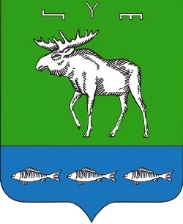 7АРАР		    	                                                   ПОСТАНОВЛЕНИЕ06 май  2020 йыл                     № 11                                06  мая  2020 годОб утверждении муниципальной целевой Программы по вопросам обеспечения пожарной безопасности на территории сельского поселения Покровский сельсовет на 2020-2021 годы         В целях повышения эффективности проведения в 2020-2021 годах комплекса мероприятий, направленных на профилактику пожаров и обеспечения, первичных мер пожарной безопасности, в соответствии с Федеральными законами от 06.10.2003 №131-ФЗ «Об общих принципах организации местного самоуправления в Российской Федерации», от 21.12.1994 № 69-ФЗ «О пожарной безопасности», от 22.07.2008 № 123-ФЗ «Технический регламент о требованиях пожарной безопасности», руководствуясь Уставом сельского поселения Покровский сельсовет, Администрация сельского поселения ПОСТАНОВЛЯЕТ:	1. Утвердить прилагаемую Программу по вопросам обеспечения пожарной безопасности на территории сельского поселения Покровский сельсовет на 2020-2021 годы.	2. Настоящее постановление подлежит размещению на официальном сайте сельского поселения Покровский сельсовет в информационно-телекоммуникационной сети «Интернет».	3. Контроль  исполнения  настоящего постановления оставляю за собой.Глава сельского поселения                                       	                Г. С.ЮсуповаУтвержденапостановлением администрациисельского поселения Покровский сельсоветот  06 мая  2020 года № 11МУНИЦИПАЛЬНАЯ ПРОГРАММА«По вопросам обеспечения пожарной безопасности на территориисельского поселения Покровский сельсовет на 2020-2021 годы»(далее – Программа)Паспортмуниципальной целевой программы по вопросам обеспечения пожарной безопасности на территории сельского поселения Покровский сельсовет на 2020-2021 годы»1. Общее положение    1.1. Муниципальная целевая программа по вопросам обеспечения пожарной безопасности на территории сельского поселения Покровский сельсовет на 2020-2021 годы» (далее - Программа) определяет направления, и механизмы реализации полномочий по обеспечению первичных мер пожарной безопасности на территории сельского поселения Покровский сельсовет, усиления противопожарной защиты населения и материальных ценностей.1.2. Программа разработана в соответствии с нормативными актами Российской Федерации и Республики Башкортостан, муниципальными нормативными актами: - Федеральным законом от 6 октября . № 131-ФЗ «Об общих принципах организации местного самоуправления в Российской Федерации»; - Федеральным законом от 21 декабря . № 69-ФЗ «О пожарной безопасности»;- Федеральным законом от 22 июля 2008г. № 123-ФЗ «Технический регламент о требованиях пожарной безопасности» 2. Содержание проблемы и обоснование необходимости ее решения программными методамиОсновными причинами возникновения пожаров и гибели людей являются неосторожное обращение с огнем, нарушение правил пожарной безопасности при эксплуатации электроприборов и неисправность печного отопления. Для стабилизации обстановки с пожарами администрацией сельского поселения Покровский ведется определенная работа по предупреждению пожаров:- проводится корректировка нормативных документов, руководящих и планирующих документов по вопросам обеспечения пожарной безопасности;- ведется периодическое освещение в средствах массовой информации документов по указанной тематике, размещение на сайте администрации поселения.-участие на районных совещаниях, заседаниях комиссии по чрезвычайным ситуациям и обеспечению пожарной безопасности  по вопросам обеспечения пожарной безопасности;- при проведении обхода  жилищного фонда особое внимание уделяется ветхому жилью, жилью социально неадаптированных граждан, неблагополучных семей.Вместе с тем подавляющая часть населения не имеет четкого представления о реальной опасности пожаров, поскольку система мер по противопожарной пропаганде и обучению мерам пожарной безопасности недостаточна и, следовательно, неэффективна.В соответствии с Федеральными законами от 21 декабря . № 69-ФЗ «О пожарной безопасности», от 22 июля 2008г. № 123-ФЗ «Технический регламент о требованиях пожарной безопасности» обеспечение первичных мер пожарной безопасности предполагает:1) реализацию полномочий органов местного самоуправления по решению вопросов организационно-правового, финансового, материально-технического обеспечения пожарной безопасности муниципального образования;2) разработку и осуществление мероприятий по обеспечению пожарной безопасности муниципального образования и объектов муниципальной собственности, которые должны предусматриваться в планах и программах развития территории, обеспечение надлежащего состояния источников противопожарного водоснабжения, содержание в исправном состоянии средств обеспечения пожарной безопасности жилых и общественных зданий, находящихся в муниципальной собственности;3) разработку и организацию выполнения муниципальных целевых программ по вопросам обеспечения пожарной безопасности;4) разработку плана привлечения сил и средств для тушения пожаров и проведения аварийно-спасательных работ на территории муниципального образования и контроль  его выполнения;5) установление особого противопожарного режима на территории муниципального образования, а также дополнительных требований пожарной безопасности на время его действия;6) обеспечение беспрепятственного проезда пожарной техники к месту пожара;7) обеспечение связи и оповещения населения о пожаре;8) организацию обучения населения мерам пожарной безопасности и пропаганду в области пожарной безопасности, содействие распространению пожарно-технических знаний;9) создание условий для организации добровольной пожарной охраны, а также для участия граждан в обеспечении первичных мер пожарной безопасности в иных формах;10) социальное и экономическое стимулирование участия граждан и организаций в добровольной пожарной охране, в том числе участия в борьбе с пожарами;11) оказание содействия органам государственной власти субъектов Российской Федерации в информировании населения о мерах пожарной безопасности, в том числе посредством организации и проведения собраний населения.Без достаточного финансирования полномочий по обеспечению первичных мер пожарной безопасности, их реализация представляется крайне затруднительной и неэффективной.Только целевой программный подход позволит решить задачи по обеспечению пожарной безопасности, снизить количество пожаров, показатели гибели, травмирования людей, материальный ущерб от пожаров.Разработка и принятие настоящей Программы позволят поэтапно решать обозначенные вопросы.3. Основные цели и задачи реализации Программы3.1. Основной целью Программы является усиление системы противопожарной защиты сельского поселения Покровский сельсовет, создание необходимых условий для укрепления пожарной безопасности, снижение гибели, травматизма людей на пожарах, уменьшение материального ущерба от пожаров.3.2. Для ее достижения необходимо решение следующих основных задач:3.2.1. Совершенствование нормативной, правовой, методической и технической базы по обеспечению предупреждения пожаров в жилом секторе, общественных и производственных зданиях;3.2.2. Повышение готовности добровольной пожарной команды к тушению пожаров и ведению аварийно-спасательных работ;3.2.3. Реализация первоочередных мер по противопожарной защите жилых домов, иных объектов массового нахождения людей;3.2.4. Взаимодействие подразделений ведомственных противопожарных служб, в рамках межведомственного взаимодействия;3.2.6.Совершенствование противопожарной пропаганды при использовании средств массовой информации, наглядной агитации, листовок, личных бесед с гражданами, достижение в этом направлении стопроцентного охвата населения.3.3. Период действия Программы - 2 года (2020-2021 гг.).3.4. Предусмотренные в Программе мероприятия (Приложение 1) имеют характер первичных мер пожарной безопасности и ставят своей целью решение наиболее острых проблем укрепления противопожарной защиты территории сельского поселения за счет целевого выделения бюджетных средств, при освоении которых в короткие сроки создадутся необходимые условия для кардинальных изменений в деле укрепления пожарной безопасности, защиты жизни и здоровья граждан от пожаров.4. Ресурсное обеспечение Программы4.1. Программа реализуется за счет средств сельского поселения Покровский сельсовет.4.2. Объем средств может ежегодно уточняться в установленном законом порядке.5. Организация управления Программой и контроль  хода  ее реализации5.1. Администрация сельского поселения Покровский сельсовет несет ответственность за выполнение Программы, рациональное использование выделяемых бюджетных средств, издает нормативные акты, направленные на выполнение соответствующих программных мероприятий.5.2. Общий контроль реализации Программы и контроль текущих мероприятий Программы осуществляет глава сельского поселения Покровский сельсовет.6.Оценка эффективности последствий реализации Программы6.1. В результате выполнения намеченных мероприятий Программы предполагается уменьшить количество травмированных и погибших при пожаре людей, обеспечить сокращение общего количества пожаров и материальных потерь от них.6.2. Повысить уровень культуры пожарной безопасности среди населения, улучшить противопожарную защиту объектов бюджетной сферы, жилых домов граждан.ПЕРЕЧЕНЬмероприятий муниципальной Программы«По вопросам обеспечения пожарной безопасностина территории сельского поселения Покровский сельсовет на 2020-2021 годы»БАШ?ОРТОСТАН      РЕСПУБЛИКА№ЫФЕДОРОВКА РАЙОНЫМУНИЦИПАЛЬ РАЙОНХА?ИМИӘТЕ ПОКРОВКА АУЫЛСОВЕТЫАУЫЛ БИЛ»М»№Е ХА?ИМИӘТЕАДМИНИСТРАЦИЯ СЕЛЬСКОГО ПОСЕЛЕНИЯ ПОКРОВСКИЙ СЕЛЬСОВЕТМУНИЦИПАЛЬНОГО РАЙОНАФЕДОРОВСКИЙ РАЙОН РЕСПУБЛИКИ БАШКОРТОСТАННаименование ПрограммыПо вопросам обеспечения пожарной безопасности на территории сельского поселения Покровский сельсовет на 2020-2021 годыОснование для разработкиПрограммы ст.19 Федерального закона от 21.12.1994 № 69-ФЗ «О пожарной безопасности», ст.63 Федерального закона от 22.07.2008 № 123-ФЗ «Технический регламент о требованиях пожарной безопасности»Основной разработчикПрограммыАдминистрация сельского поселения  Покровский сельсоветЦели и задачи ПрограммыОбеспечение необходимых условий для реализации полномочий по обеспечению первичных мер пожарной безопасности, защиты жизни и здоровья граждан, материальных ценностей в границах сельского поселения Покровский сельсовет от пожаровСроки реализацииПрограммыс 08.05.2020 года по 31.12.2021 годаПеречень основныхмероприятий ПрограммыСовершенствование мероприятий противопожарной  пропаганды, предупреждение пожаров, совершенствование по организации предупреждения и тушения пожаров, применение современных средств противопожарной защитыИсполнитель ПрограммыАдминистрация сельского поселения Покровский сельсоветОбъемы и источникифинансирования ПрограммыФинансирование мероприятий осуществляется за счет средств бюджета сельского поселения Покровский сельсовет Мероприятия Программы и объемы их финансирования подлежат ежегодной корректировке:- 2020 г.-   33000,00руб- 2021 г. – 31000,00 руб.; Ожидаемые конечныерезультаты реализацииПрограммы- укрепление пожарной безопасности территории сельского поселения Покровский сельсовет, снижение количества пожаров, гибели и травмирования людей при пожарах, достигаемое за счет качественного обеспечения органами местного самоуправления первичных мер пожарной безопасности; - относительное сокращение материального ущерба от пожаровОрганизация контроляКонтроль  исполнения  Программы осуществляет глава сельского поселения Покровский сельсовет.№ п/пМероприятияИсточник финансированияОбъем финансирования (тыс.рублей)Объем финансирования (тыс.рублей)Объем финансирования (тыс.рублей)Срок ИсполненияИсполнитель№ п/пМероприятияИсточник финансированиявсего202020211.Организационное обеспечение реализации ПрограммыВесь периодАдминистрация поселения1.1Разработка и утверждение комплекса мероприятий по обеспечению пожарной безопасности жилищного фонда 3 кварталАдминистрация поселения1.2Разработка и утверждение комплекса мероприятий по содержанию, ремонту сетей наружного противопожарного водоснабжения (на следующий год)3 квартал текущего годаАдминистрация поселения2Укрепление противопожарного состояния жилого фонда, территории сельского поселенияВесь периодАдминистрация поселения2.1Приобретение противопожарного инвентаряБюджет сельского поселения15,08,07,0Ежегодно в весенний и осенний периодыАдминистрация поселения2.2Выполнение комплекса противопожарных мероприятий (устройство минерализованных полос)Бюджет сельского поселения7,04,03,0Ежегодно в весенний и осенний периодыАдминистрация поселения2.3Контроль над  состоянием пожарных гидрантов, содержание пожарных водоемов.Бюджет сельского поселения28,014,014,0Весь периодАдминистрация поселения,Обслуживающая организация2.4Выкос сухой травы на пустырях и заброшенных участкахБюджет сельского поселения10,05,05,0Весной и осеньюАдминистрация поселения2.5Проверка пожаробезопасности помещений, жилых домов1 раз в кварталАдминистрация поселения,Инспекторы ОНД3Информационное обеспечение, противопожарная пропаганда и обучение мерам пожарной безопасностиАдминистрация поселения3.1Обучение лица, ответственного за пожарную безопасность в администрацииБюджет сельского поселения22В течение годаАдминистрация поселения3.2Создание информационной базы данных нормативных, правовых документов, учебно-программных и методических материалов области пожарной безопасностиВесь периодАдминистрация поселения3.3Устройство и обновление информационных стендов по пожарной безопасностиБюджет сельского поселения2,02,0Весь периодАдминистрация поселения3.4Стимулирование участия граждан и организаций в ДПД, в том числе  участия в борьбе с пожарамиБюджет сельского поселенияВесь периодАдминистрация поселения3.5Размещение материалов по профилактике противопожарной  безопасности на официальном сайте сельского поселения-Весь периодАдминистрация поселенияВСЕГО643331ИТОГО за весь период643331